УКРАЇНА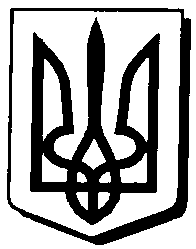 ПОКРОВСЬКА МІСЬКА РАДАДОНЕЦЬКОЇ ОБЛАСТІРОЗПОРЯДЖЕННЯМІСЬКОГО ГОЛОВИвід  _______________№ ________              м. ПокровськПро внесення змін до розпорядження міського голови від 21.09.2020             № 466рг «Про скликання чергової вісімдесят четвертої сесії міської ради 7 скликання»         У зв’язку із службовою необхідністю, на підставі статей 42, 46, 59 Закону України від 21.05.1997 №280/97-ВР «Про місцеве самоврядування в Україні»,-Внести зміни до розпорядження міського голови від 21.09.2020 № 466рг «Про скликання чергової вісімдесят четвертої  сесії міської ради 7 скликання», а саме викласти п. 3 у наступній редакції:«3.  Пленарне засідання міської ради розпочати 02 жовтня 2020 року о 14.00 годині в сесійній залі міської ради.»Винести на розгляд сесії питання згідно додатку.В.п. міського голови  	  	      		 	 			О.ТребушкінДодаток до розпорядження міського головивід _________________№ ________ПОКРОВСЬКА  МІСЬКА   РАДАПОРЯДОК  ДЕННИЙчергової вісімдесят четвертої сесії  міської  ради 7 скликанняДата проведення сесії -  02.10.2020 ; Час проведення – 14.00; Місце проведення – (сесійна зала 4 поверх)Про внесення змін до рішення міської ради від 20.12.2019 №7/72-1 «Про бюджет міста Покровськ на 2020 рік». Доповідач: Тарасова С.Ю., в.о. начальника фінансового управління Про внесення змін до рішення міської ради від 20.12.2019 №7/72-2 «Про  Програму економічного і соціального розвитку міста Покровська Донецької області на 2020 рік ».  Доповідач: Тарасова С.Ю., в.о. начальника фінансового управління Про внесення змін до рішення міської ради від 29.01.2016 № 7/4-4 «Про затвердження структури і загальної чисельності апарату ради та її виконавчих органів» (зі змінами).Доповідач:Сіріченко Т.М., в.о. начальника служби персоналуПро внесення змін у додаток до рішення Покровської міської ради від 21.02.2020 № 7/74-5 «Про затвердження списку присяжних для Красноармійського міськрайонного суду Донецької області на період 2020-2023 роки».Доповідач: Іщенко А.О.,в.о. начальника відділу юридичного забезпечення діяльності міської ради та її виконавчих органів.Про передачу основних засобів.Доповідач: Могильчак О.Ю., начальник фінансово-господарського відділуПро створення «Центру професійного розвитку педагогічних працівників» Покровської міської ради Донецької області.Доповідач:Темець В.О., начальника відділу освітиПро внесення змін до структури та штатної  чисельності  централізованої бухгалтерії та  КУ «Група централізованого господарського  обслуговування» відділу освіти Покровської  міської ради Донецької області.Доповідач:Темець В.О., в.о.начальника відділу освітиПро внесення змін в структуру об’єктів спортивної сфери, затвердженої рішенням міської ради від 26.03.2018 № 7/53-5 «Про затвердження структури об’єктів спортивної сфери».Доповідач:Швайко О.О., начальник Управління сім’ї, молоді та спортуПро затвердження Положення про проведення загальноміського відкритого конкурсу  на написання  проекту Гімну міста Покровськ.Доповідач:Олехнович О.О., начальник відділу культуриПро затвердження Плану розвитку комунального некомерційного підприємства «Покровська міська лікарня» Покровської міської ради Донецької області.Доповідач:Леонова О.С., завідувач господарствомПро затвердження Статуту Комунального  некомерційного підприємства  Покровська  клінічна лікарня інтенсивного лікування»  в новій редакції.Доповідач:Переяслова В.В., в.о. директора КНП «ПКЛІЛ»Про затвердження Переліку підприємств, установ, організацій, що надають соціально важливі послуги населенню у м. Покровську, затвердження Переліків першого та другого типу об’єктів комунального майна  територіальної громади м. Покровська  для  передачі майна в оренду на аукціоні та без проведення аукціону.Доповідач: Юзипович О.В., начальник ЖКВПро делегування комунальному підприємству «Покровський центр єдиного замовника Донецької області» функції замовника.Доповідач: Юзипович О.В., начальник ЖКВПро затвердження Статуту Комунального підприємства «Управління капітального будівництва» Покровської міської ради Донецької області в новій редакції.Доповідач:Проскуренко Д., начальник КП «УКБ»Про визнання коммунальною власністю та передачу у господарське  відання об’єкту нерухомого майна.Доповідач: Кивайло О.Ю., юрисконсульт КП «ПЦЕЗДО»Про затвердження Статуту  комунального підприємства  «Покровськтепломережа»   в новій редакції.Доповідач: Гордієнко Д.В., директор КП «Покровськтепломережа»Земельні питання.Різне.Керуючий справами виконкому ради 	 				 А.ЖукАРКУШпогодження до проекту розпорядженняПокровського міського головиПро внесення змін до розпорядження міського голови від 21.09.2020             № 466рг «Про скликання чергової вісімдесят четвертої сесії міської ради 7 скликання»ПІДГОТОВЛЕНИЙ	 В.о.начальника  відділу з організаційної роботи					 	         	     О.СамсоненкоПОГОДЖЕНИЙ:Керуючий справами виконкому ради 	 		   						 А.ЖукВ.о.начальника відділу юридичного забезпечення діяльності міської ради та її виконавчих органів			  	 	  	    	А.Іщенко						Начальник відділу з питань діловодства, контролю та роботи зі зверненнями громадян       	                 Г.Борисова	     	 